www.phonicsplay.co.ukSee Y1 homepage for login detailsMon.3/Tricky words and adjacent consonantsWarm-up (revision) - Go on Phonics Play.Click on Resources then Phase 4. Scroll down to Tricky Word Trucks.   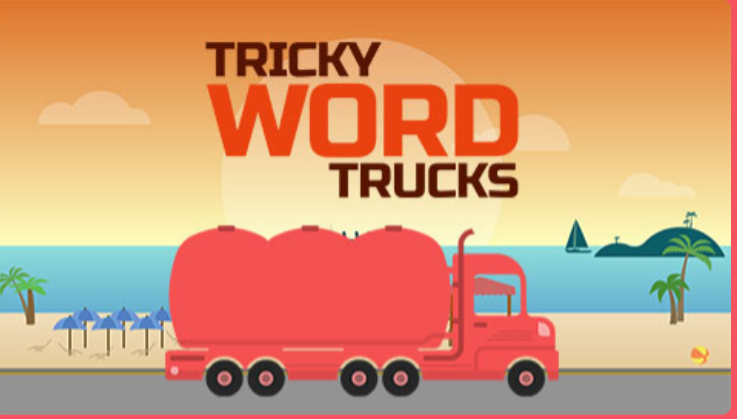 Click on Phase 4 (phase 4 tricky words). Play the game. How did you get on?Today we are learning to read some tricky words e.g. were and practise words with adjacent consonants ( 2 or more consonants that are next to each other In a word). Eg. In the word lost the s and the t are adjacent consonants. Task 1 – Tricky Words - Kim's GameTo help us to read and spell tricky words, we need to train our brains! Please ask an adult to write the words, were, there, little and one on cards/pieces of paper. Ask them to mix them up and lie them face down after reading each one together.Now ask the adult to take one away. Which tricky word has gone? Replace and try another. Task 2 - Play Buried Treasure Phonics Play phase 4 with the words steep, tree, trail, train, smeep, gree, prail and frain.( click on enter your own words) phase 4).Task 3 – Can you read the sentences below?. c) Were there some chimps at the zoo?Yuck! There was a paintbrush in the coffee cup. Final Challenge: Can you spell the words were, there, little and one correctly? What do you notice?Well done Chips! 